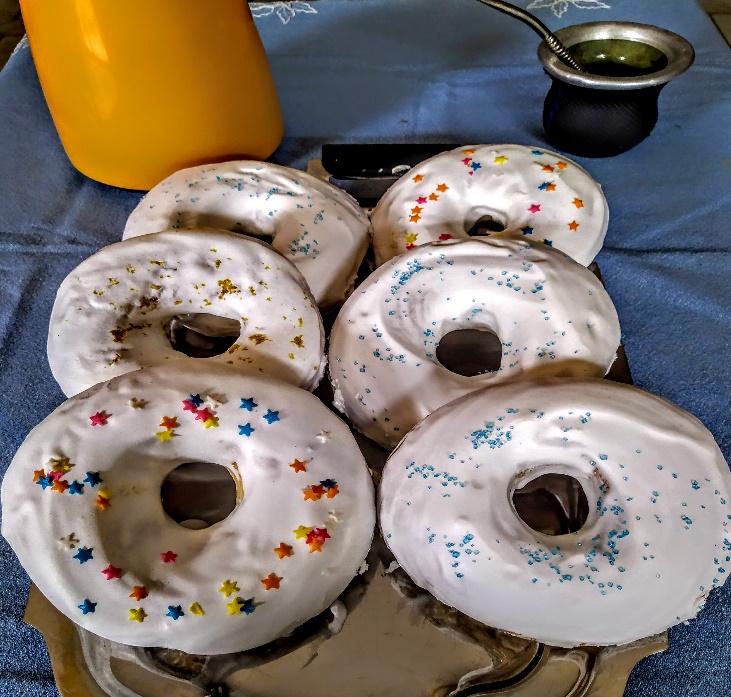 RendimientoRinde 49 piezas de 80 g.IngredientesIngredientesIngredientesIngredientesIngredientesProcedimientoHarina 0002000g100%Amasar en velocidad lenta 4 minutos y en velocidad rápida 4 minutos.Dar 10 vueltas de sobado, la masa no debe superar los 26°Rebajar a 1 cm de espesorCortar con cortante tipo donas o cortante circular de 10 cm de diámetro y el centro de 4 cmEstibar en bandejas dejando un buen espacio entre cada pieza y poner a leudar en fermentadora  a 30° con 80% de humedad durante 150 minutosHornear en horno caliente a 230° durante 6 minutos.Dejar enfriar y decorar con merengue ova blanca con un pincel rociando               ralladura de limón.Poner a secar en un lugar cálido de aprox 50° durante media horaEasy panettone  200g  10%Amasar en velocidad lenta 4 minutos y en velocidad rápida 4 minutos.Dar 10 vueltas de sobado, la masa no debe superar los 26°Rebajar a 1 cm de espesorCortar con cortante tipo donas o cortante circular de 10 cm de diámetro y el centro de 4 cmEstibar en bandejas dejando un buen espacio entre cada pieza y poner a leudar en fermentadora  a 30° con 80% de humedad durante 150 minutosHornear en horno caliente a 230° durante 6 minutos.Dejar enfriar y decorar con merengue ova blanca con un pincel rociando               ralladura de limón.Poner a secar en un lugar cálido de aprox 50° durante media horaAzúcar   480g  24%Amasar en velocidad lenta 4 minutos y en velocidad rápida 4 minutos.Dar 10 vueltas de sobado, la masa no debe superar los 26°Rebajar a 1 cm de espesorCortar con cortante tipo donas o cortante circular de 10 cm de diámetro y el centro de 4 cmEstibar en bandejas dejando un buen espacio entre cada pieza y poner a leudar en fermentadora  a 30° con 80% de humedad durante 150 minutosHornear en horno caliente a 230° durante 6 minutos.Dejar enfriar y decorar con merengue ova blanca con un pincel rociando               ralladura de limón.Poner a secar en un lugar cálido de aprox 50° durante media horaSal     10g 0,5%Amasar en velocidad lenta 4 minutos y en velocidad rápida 4 minutos.Dar 10 vueltas de sobado, la masa no debe superar los 26°Rebajar a 1 cm de espesorCortar con cortante tipo donas o cortante circular de 10 cm de diámetro y el centro de 4 cmEstibar en bandejas dejando un buen espacio entre cada pieza y poner a leudar en fermentadora  a 30° con 80% de humedad durante 150 minutosHornear en horno caliente a 230° durante 6 minutos.Dejar enfriar y decorar con merengue ova blanca con un pincel rociando               ralladura de limón.Poner a secar en un lugar cálido de aprox 50° durante media horahuevos   200g  10%Amasar en velocidad lenta 4 minutos y en velocidad rápida 4 minutos.Dar 10 vueltas de sobado, la masa no debe superar los 26°Rebajar a 1 cm de espesorCortar con cortante tipo donas o cortante circular de 10 cm de diámetro y el centro de 4 cmEstibar en bandejas dejando un buen espacio entre cada pieza y poner a leudar en fermentadora  a 30° con 80% de humedad durante 150 minutosHornear en horno caliente a 230° durante 6 minutos.Dejar enfriar y decorar con merengue ova blanca con un pincel rociando               ralladura de limón.Poner a secar en un lugar cálido de aprox 50° durante media horaAnís en granos      20g    1%Amasar en velocidad lenta 4 minutos y en velocidad rápida 4 minutos.Dar 10 vueltas de sobado, la masa no debe superar los 26°Rebajar a 1 cm de espesorCortar con cortante tipo donas o cortante circular de 10 cm de diámetro y el centro de 4 cmEstibar en bandejas dejando un buen espacio entre cada pieza y poner a leudar en fermentadora  a 30° con 80% de humedad durante 150 minutosHornear en horno caliente a 230° durante 6 minutos.Dejar enfriar y decorar con merengue ova blanca con un pincel rociando               ralladura de limón.Poner a secar en un lugar cálido de aprox 50° durante media horaMargarina masa   200g  10%Amasar en velocidad lenta 4 minutos y en velocidad rápida 4 minutos.Dar 10 vueltas de sobado, la masa no debe superar los 26°Rebajar a 1 cm de espesorCortar con cortante tipo donas o cortante circular de 10 cm de diámetro y el centro de 4 cmEstibar en bandejas dejando un buen espacio entre cada pieza y poner a leudar en fermentadora  a 30° con 80% de humedad durante 150 minutosHornear en horno caliente a 230° durante 6 minutos.Dejar enfriar y decorar con merengue ova blanca con un pincel rociando               ralladura de limón.Poner a secar en un lugar cálido de aprox 50° durante media horaAgua   800g  40%Amasar en velocidad lenta 4 minutos y en velocidad rápida 4 minutos.Dar 10 vueltas de sobado, la masa no debe superar los 26°Rebajar a 1 cm de espesorCortar con cortante tipo donas o cortante circular de 10 cm de diámetro y el centro de 4 cmEstibar en bandejas dejando un buen espacio entre cada pieza y poner a leudar en fermentadora  a 30° con 80% de humedad durante 150 minutosHornear en horno caliente a 230° durante 6 minutos.Dejar enfriar y decorar con merengue ova blanca con un pincel rociando               ralladura de limón.Poner a secar en un lugar cálido de aprox 50° durante media horaOkedo brown     50g 2,5%Amasar en velocidad lenta 4 minutos y en velocidad rápida 4 minutos.Dar 10 vueltas de sobado, la masa no debe superar los 26°Rebajar a 1 cm de espesorCortar con cortante tipo donas o cortante circular de 10 cm de diámetro y el centro de 4 cmEstibar en bandejas dejando un buen espacio entre cada pieza y poner a leudar en fermentadora  a 30° con 80% de humedad durante 150 minutosHornear en horno caliente a 230° durante 6 minutos.Dejar enfriar y decorar con merengue ova blanca con un pincel rociando               ralladura de limón.Poner a secar en un lugar cálido de aprox 50° durante media horaCoberturaAmasar en velocidad lenta 4 minutos y en velocidad rápida 4 minutos.Dar 10 vueltas de sobado, la masa no debe superar los 26°Rebajar a 1 cm de espesorCortar con cortante tipo donas o cortante circular de 10 cm de diámetro y el centro de 4 cmEstibar en bandejas dejando un buen espacio entre cada pieza y poner a leudar en fermentadora  a 30° con 80% de humedad durante 150 minutosHornear en horno caliente a 230° durante 6 minutos.Dejar enfriar y decorar con merengue ova blanca con un pincel rociando               ralladura de limón.Poner a secar en un lugar cálido de aprox 50° durante media horaOva blanca750      g100%Agua300g  40%